Муниципальное бюджетное общеобразовательное учреждение«Степановская средняя общеобразовательная школа»Верхнекетского района Томской области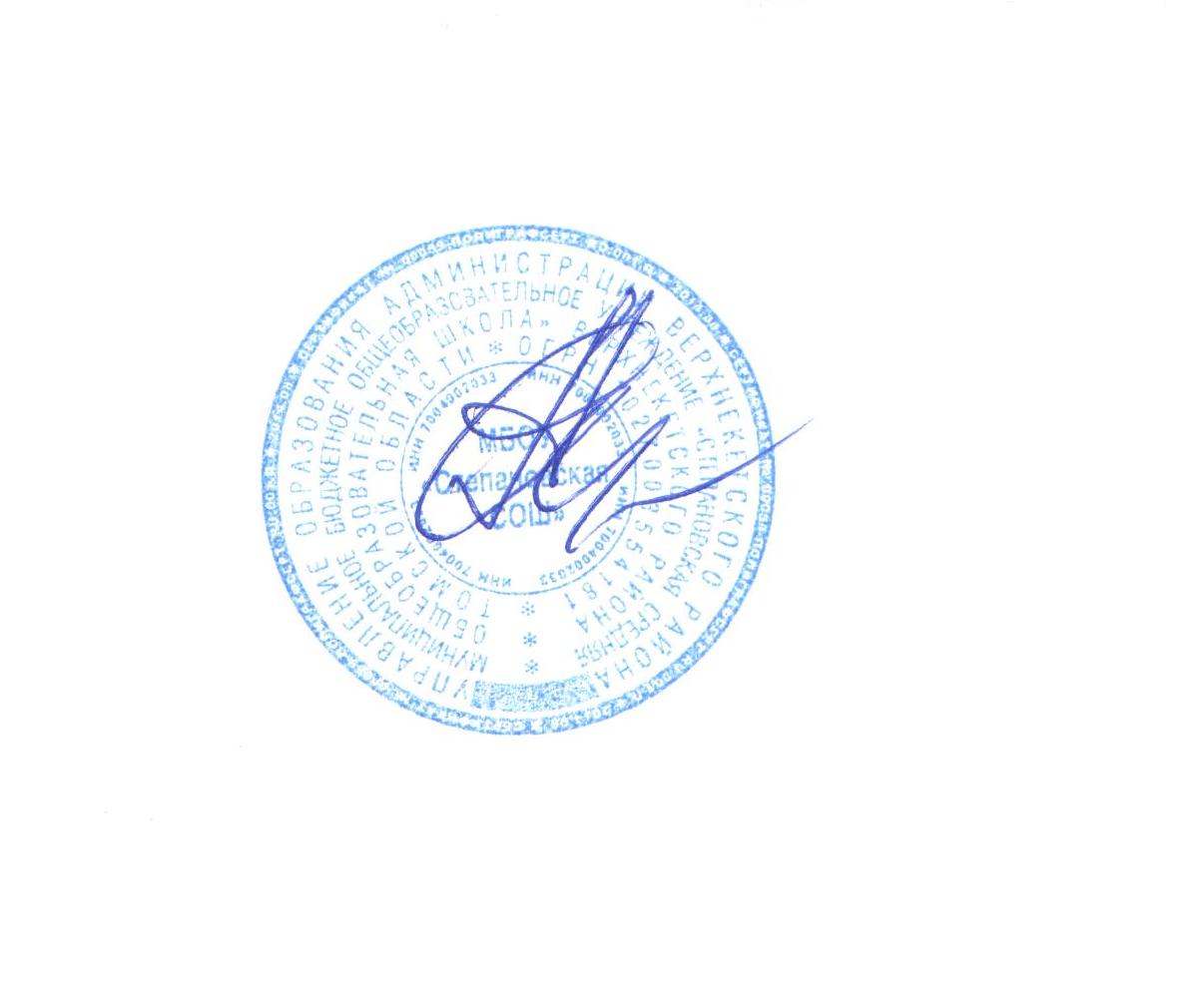                                                                                            УТВЕРЖДАЮ                                                                                                 директор                                                              МБОУ    «Степановская СОШ»      ________    А.А. Андреев	                                                            Приказ от 15.09 2018 г.  № 131/1Индивидуальная программа адаптации молодого специалиста Митраковой Людмилы Александровны, социального педагога МБОУ «Степановская СОШ»на 2018-2019 годНаставник:  Целищева Наталья Геннадьевна, учитель Степановка 2018 годПояснительная записка"Со мной работали десятки молодых педагоговЯ убедился, что как бы человек успешноне кончил педагогический вуз, как бы он не был талантлив,а если не будет учиться на опыте, никогда не будет хорошим педагогом,я сам учился у более старых педагогов…"А.С. Макаренко     Сегодня, в эпоху реформы системы образования, вопрос о работе в школах молодых специалистов поднимается на разных уровнях. По-прежнему существует проблема и того, как привлечь в школу грамотных молодых специалистов, и того, как удержать их там.     Работа с молодыми специалистами традиционно является одной из самых важных составляющих деятельности методической работы в школе. Она посвящена анализу наиболее типичных затруднений, которые испытывают начинающие педагоги в своей деятельности.     Известно, что окончание суза или вуза, получение диплома не означает, что начинающий педагог уже является профессионалом. Ему предстоит определенный путь профессионального становления, первоначальной частью которого является период адаптации – «вживания» в профессию.      Социальный педагог – сотрудник школы, который создаёт условия для социального и профессионального саморазвития обучающихся, организуя деятельность педагогов и родителей на основе принципов гуманизма, с учётом исторических и культурных традиций.  В компетенцию социального педагога входит разработка, формирование механизма и осуществление мер в отношении защиты социального и образовательного права ребёнка.      Для успешной адаптации молодого специалиста, чья деятельность направлена на профилактику отклоняющегося поведения детей и подростков,  разработана данная программа.     Цель программы: создание организационно-методических условий для успешной адаптации молодого специалиста в условиях современной школы.     Основные идеи:используя возможности организации методической работы в школе создать условия для развития профессиональных качеств молодого социального педагога;используя возможности методического совета создать условия для формирования у молодого специалиста готовности к самообразованию и самосовершенствованию.     Задачи:Помочь адаптироваться социальному педагогу в коллективе.Определить уровень профессиональной подготовки.Выявить затруднения в педагогической практике и принять меры.Создать условия для развития профессиональных навыков молодого педагога, в том числе навыков применения различных средств, форм обучения и воспитания, психологии общения со школьниками и их родителями.Развивать потребности у молодого специалиста к профессиональному самосовершенствованию и работе над собой.Основные направления деятельности:- организационные вопросы;- планирование и организация работы по направлению профессиональной деятельности;- планирование и организация методической работы;- работа с документацией;- работа по саморазвитию;- контроль за деятельностью молодого специалиста;- психолого-педагогическая поддержка.Этапы реализации программыПрогнозируемый результатУмение социального педагога планировать собственную деятельность на основе творческого поиска через самообразование.Становление социального педагога как педагога-профессионала.Повышение методической, интеллектуальной культуры педагога.Овладение системой контроля и оценки поведения обучающихся.Умение проектировать собственную систему работы.Проводить индивидуальную профилактическую работу.План работы наставника с молодым специалистомЭтапы.Мероприятия.ОрганизационныйОрганизация наставничества.Принятие и утверждение плана работы с молодым педагогом.ПреобразующийРабота с молодым педагогом по плану. Апробация комплексно-целевой программы; корректировка отдельных составных элементов работы.Интерактивные формы работы.Формирование профессиональных компетентностей.ЗаключительныйДиагностика и самодиагностика педагогической деятельности.Подведение итогов работы в рамках программы.№ п/пНаправления деятельностиФормы деятельности Периодичность1.Оказание помощи в осуществлениикачественного планированияКонсультативная помощь в разработке плана работы   социального педагога.сентябрь1.Оказание помощи в осуществлениикачественного планированияПомощь в корректировке плана работы.1 раз в четверть1.Оказание помощи в осуществлениикачественного планированияИзучение нормативно-правовых документов, регламентирующих деятельность социального педагога.в течение года2.Оказание помощипо организации качественной работы с документациейСоблюдение единых требований.Номенклатура.Необходимые документы.1 раз в месяц2.Оказание помощипо организации качественной работы с документациейКонсультация по оформлению личных дел обучающихся, состоящих на разных видах профилактического контроля.октябрь3.Оказание помощи при организации профилактической работы в школе.Беседа «Организация индивидуально-профилактической работы с обучающимися, состоящими на разных формах контроля».ноябрь  3.Оказание помощи при организации профилактической работы в школе.Практикум «Структура программы ИПР».декабрь4.Оказание помощи при организации информационно-просветительской работы с родителями обучающихся.Знакомство с механизмами выявления неблагополучных семей и родителей, уклоняющихся от воспитания детей. январь4.Оказание помощи при организации информационно-просветительской работы с родителями обучающихся.Беседа и практикум «Организация консультативной помощи для родителей». Февральв течение года4.Оказание помощи при организации информационно-просветительской работы с родителями обучающихся.Участие в проведении лекториев. Февральв течение года4.Оказание помощи при организации информационно-просветительской работы с родителями обучающихся.Оформление информационных стендов.в течение года5.Оказание помощи в организации и проведении диагностики.Методика проведения обследования.Организация мониторинга социального состава обучающихся школы и их семей.Составление социального паспорта школы.сентябрь5.Оказание помощи в организации и проведении диагностики.Диагностика «Уровень тревожности».февраль5.Оказание помощи в организации и проведении диагностики.Выявление занятости детей и подростков в свободное от уроков время.в течение года5.Оказание помощи в организации и проведении диагностики.Выявление уровня воспитанности учащихся.апрель5.Оказание помощи в организации и проведении диагностики.Психодиагностика особенностей личности учащихся, склонных к девиантному поведению.в течение года5.Оказание помощи в организации и проведении диагностики.Исследование социального окружения обучающихся,  состоящих на ВШУ и учете ОПДН, КДН и ЗП.в течение года6.Работа социального педагога с педагогическим коллективом.Консультация «Освоение технологии конструктивного общения».март7.Методическая работа.Анализ и обобщение опыта социально - педагогической деятельности.май7.Методическая работа.Участие в методических секциях, семинарах, практикумах различного уровня по социально- педагогическим вопросам.в течение года7.Методическая работа.Участие в заседаниях педагогического совета школы.1 раз в четверть7.Методическая работа.Накопление банка данных по методикам работы на основе изучения методической литературы, специальных изданий по социальной педагогике.в течение года